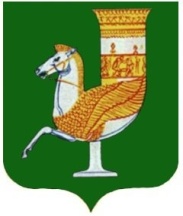 П О С Т А Н О В Л Е Н И ЕАДМИНИСТРАЦИИ   МУНИЦИПАЛЬНОГО  ОБРАЗОВАНИЯ «КРАСНОГВАРДЕЙСКИЙ  РАЙОН»От 10.02.2022г.    №_125         с. КрасногвардейскоеО внесении изменений в постановление администрации МО «Красногвардейский район» от 18.04.2019г. №238 «Об утверждении ведомственной целевой программы «Развитие сельского хозяйства и регулирование рынков сельскохозяйственной продукции, сырья и продовольствия в Красногвардейском районе Республики Адыгея» на 2019-2021 годы»В целях приведения в соответствие нормативных правовых актов администрации района, руководствуясь постановлением администрации МО «Красногвардейский район» от 29.10.2013г. №604 «Об утверждении порядка разработки, утверждения и реализации ведомственных целевых программ»,   Уставом МО «Красногвардейский район»ПОСТАНОВЛЯЮ:1.Внести изменения в постановление администрации МО «Красногвардейский район» от 18.04.2019г. №238 «Об утверждении ведомственной  целевой программы «Развитие сельского хозяйства и регулирование рынков сельскохозяйственной продукции, сырья и продовольствия в Красногвардейском районе Республики Адыгея» на 2019-2021 годы», в приложении в разделе 4 «Целевые индикаторы реализации Программы»  строки 4,9,11   изложить в новой редакции:2. Опубликовать настоящее постановление в газете Красногвардейского района «Дружба» и разместить на официальном сайте органов местного  самоуправления администрации МО «Красногвардейский район» в сети «Интернет».3. Контроль за исполнением данного постановления возложить на заместителя главы администрации МО «Красногвардейский район» по вопросам экономической политики и сельского хозяйства - начальника управления сельского хозяйства.4. Настоящее постановление вступает в силу со дня его опубликования и распространяется на правоотношения, возникшие с 30.12.2021 года.И.о. главы МО «Красногвардейский  район»				              А.А. Ершов4Валовой сбор масличных культур (за исключением рапса и сои) в сельскохозяйственных организациях, крестьянских (фермерских) хозяйствах, включая индивидуальных предпринимателейтонн001785020009 Площадь известкования кислых почв  гектаров00100011Застрахованная посевная      (посадочная) площадь в общей посевной  (посадочной) площади гектаров0000